 LiveWell Executive Team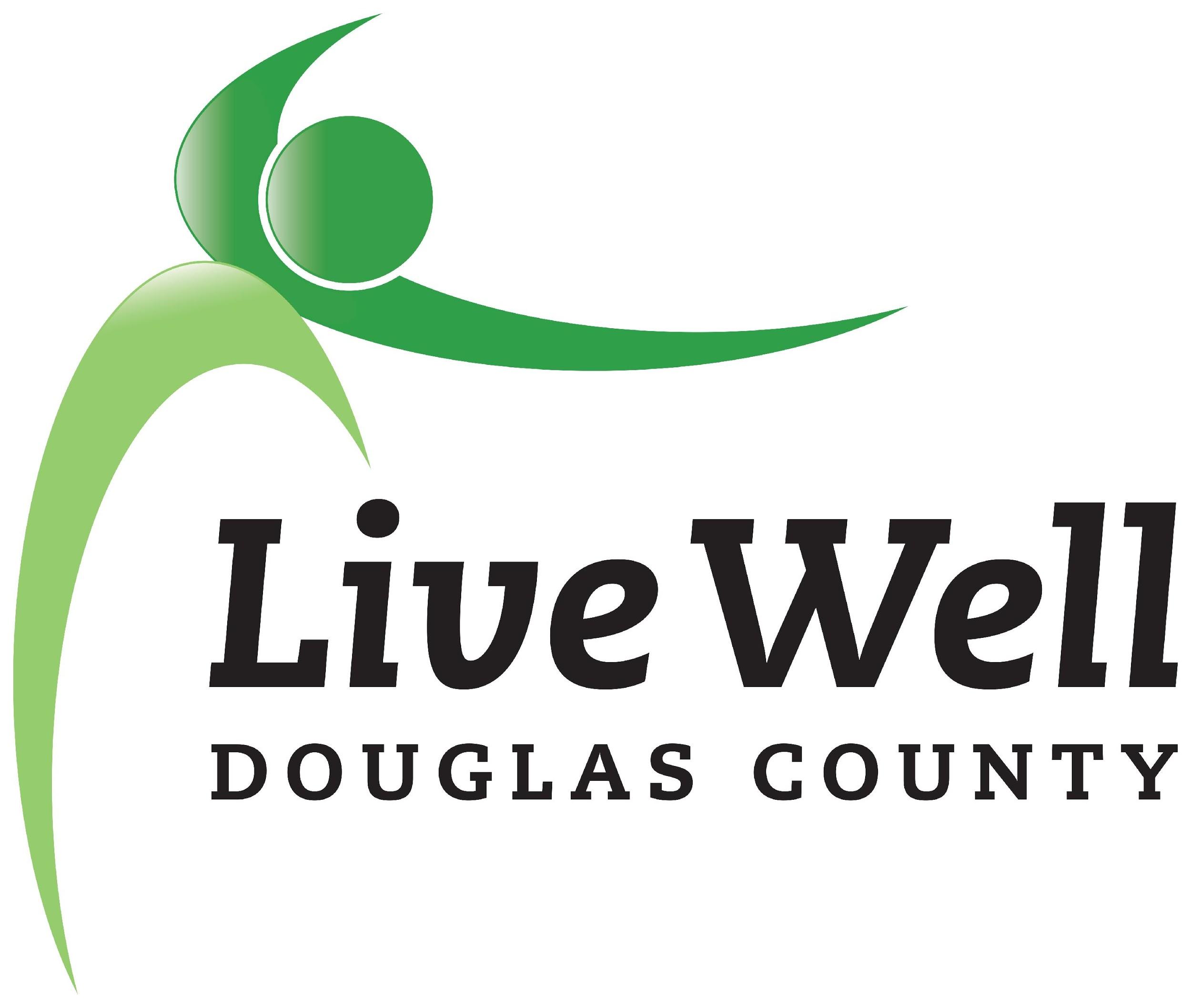  Meeting AgendaJuly 8, 2020, 3:30-5:00pmOnline via ZoomOther potential items:ItemNotesAction stepReview of agendaAny additions?TransitionUpdates on  funding commitments, follow upOn-going projectsRecruitment strategyReview final position descriptionAdvertising, outreachEquityWays to incorporate meaningfullyAgenda for Leadership MeetingClosing